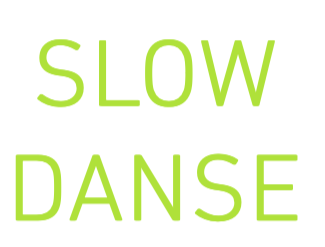 APPEL A RéSIDENCE CCNN ET SLOW DANSE PRINTEMPS 2020Compagnie ....................................................................................................................................Chorégraphe ..................................................................................................................................Association ....................................................................................................................................Titre de la création.......................................................................................................................Merci de nous retouner à slowdanse@lilo.org, vos dossiers complets en 2 fichiers : 				1- formulaire de demande 2 - projet de création (dossier artistique, présentation compagnie, budget du projet, calendrier de création, liens vidéos ) DATE LIMITE DE DÉPÔT DU DOSSIER LE 4 NOVEMBRE 2019 Présentation administrative de la compagnieNom de la compagnie Date de création ...........................................................................................................................Site internet ...................................................................................................................................Nom de l’association support .....................................................................................................Nom du chorégraphe ou directeur artistique..........................................................................Coordonnées (tél. mail) et nom du responsable administratif (en charge du suivi du dossier)..........................................................................................................................................................Coordonnées (adresse, tél. mail) de la compagnie ........................................................................................................................................................................................................................Présentation artistique de la compagnie..............................................................................................................................................................................................................................................................................................................................................................................................................................................................................................................................................................................................................................................................................................................................................................................................................................................................................................................................................................................................................................................................................................................................................................................................................................................................................................................................................................................................................................................................................................................................................................................................................................................................................................................................................................................................................................................................................................................................................................................................................................................................................................................................................................................................................................................................................................................................................................................................................................................................................................................................................................................................................................................................................................................................................................................................................................................................................................................................................................................................................................................................................................................................................................................................................................................................................................................................................................................................................................................................................................................................................................................................................................................................................................................................................................................................................................................................................................................................................................................................................................................................................................................................................................................................................................................................................................................................La compagnie est -elle déjà dans une démarche d’éco-responsabilité  dans ses productions? : ....................................................................................................................................................................................................................................................................................................................Présentation du projet de création Titre .................................................................................................................................................Auteur (s) du projet.......................................................................................................................Nombre d’interpètes ....................................................................................................................Collaborations envisagées (musique, décors, costumes, vidéo...)....................................................................................................................................................................................................................................................................................................................Date et lieu de création du nouveau projet .........................................................................................................................................................Partenaires confirmés et en cours ................................................................................................................................................................................................................................................................................................................................................................................................................Présentation du projet ..................................................................................................................................................................................................................................................................................................................................................................................................................................................................................................................................................................................................................................................................................................................................................................................................................................................................................................................................................................................................................................................................................................................................................................................................................................................................................................................................................................................................................................................................................................................................................................................................................................................................................................................................................................................................................................................................................................................................................................................................................................................................................................................................................................................................................................................................................................................................................................................................................................................................................................................................................................................................................................................................................................................................................................................................................................................................................................................................................................................................................................................................................................................................................................................................................................................................................................................................................................................................................................................................................................................................................................................................................................................................................................................................................................................................................................................................................................................................................................................................................................................................................................................................................................................................................................................................................................................................................................................................................................................................................................................................................................................................................................................................................................................................................................................................................................................................................................................................................................................................................................................................................................................................................................................................................................................................................................................................................................................................................................................................................................................................................................................................................................................................................................................................................................................................................................................................................................................................Autres lieux de résidence..............................................................................................................................................................................................................................................................................................................................................................................................................................................................................Périodes de résidences sollicitées (entre avril et juin 2020)..........................................................................................................................................................................................................................................................................................................................................................................................................................................................................Suventions Etat, Région, Département, Ville, autres préciser ..............................................................................................................................................................................................................................................................................................................................................................................................................................................................................Budget prévisionnel de production..............................................................................................................................................................................................................................................................................................................................................................................................................................................................................Le Centre Chorégraphique National de Nantes est subventionné par l’État - Préfet de la région Pays de la Loire - Direction Régionale des Affaires Culturelles, la Ville de Nantes, la Région des Pays de La Loire et le Département de Loire-Atlantique.Slow Danse est une association oeuvrant à la transition écologique du spectacle vivant.